Customer UsersThe overall list is great and I love the functionIn Edit we need to see the customers password as admin personAdding a user form is all goodService pop-up is goodCountry list is goodDiscount is goodOnly one small issue which is the list of Countries the user has access to. Remove it from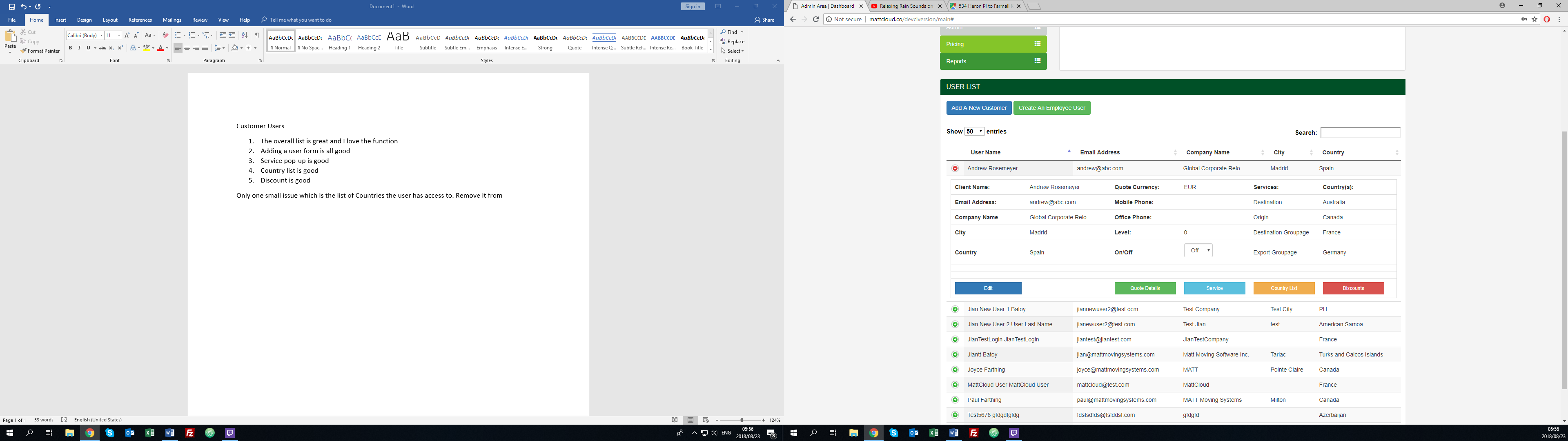 This list as the admin person can quickly click the country list to see what the user has access to.It is doubling up and not needed.We need to add a company ID#